Unit 7 Lesson 16: Restemos hasta 1,000WU Verdadero o falso: Ecuaciones según el valor posicional (Warm up)Student Task StatementDecide si cada afirmación es verdadera o falsa. Prepárate para explicar tu razonamiento.2 centenas  3 decenas  4 unidades  2 centenas  3 decenas  14 unidades2 centenas  3 decenas  4 unidades  1 centena  13 decenas  4 unidades1 centena  13 decenas  4 unidades  1 centena  12 decenas  14 unidades1 Cómo pensó JadaStudent Task StatementEl diagrama de Lin: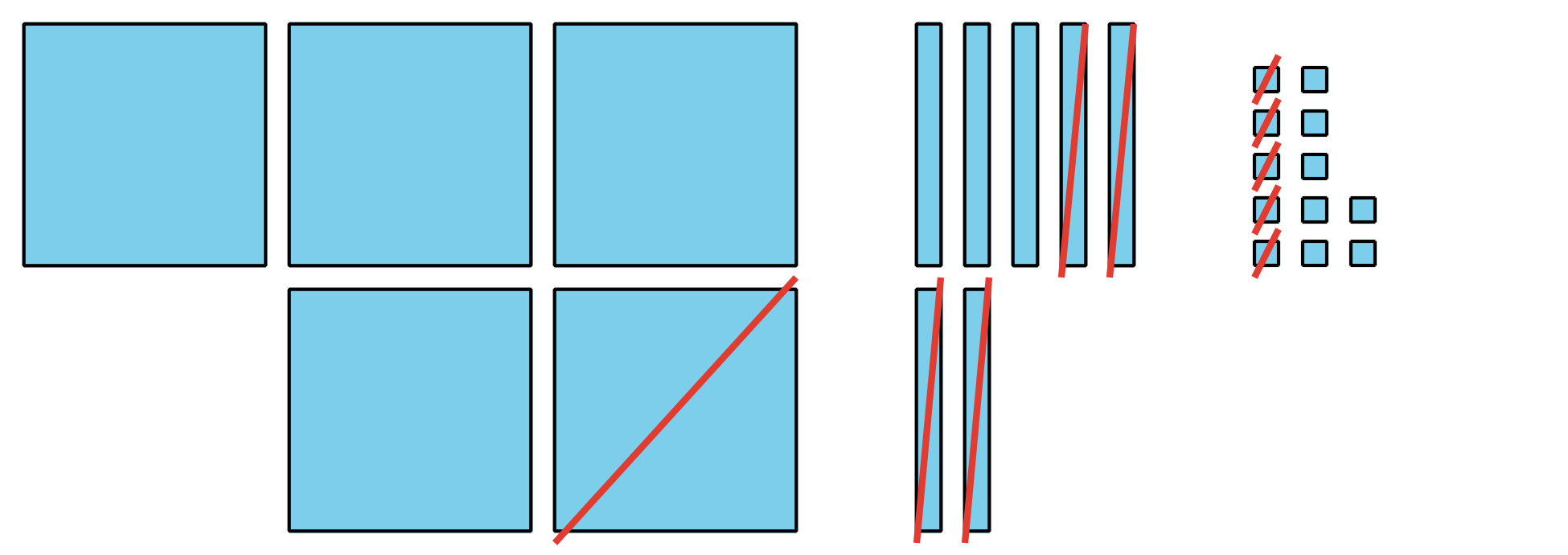 Las ecuaciones de Jada: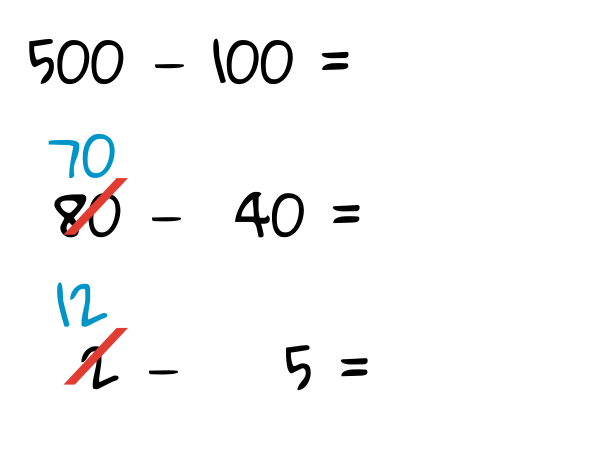 Discute cómo las ecuaciones de Jada corresponden al diagrama de Lin.Termina el trabajo de Jada para encontrar el valor de Jada está pensando sobre cómo encontrar el valor de Jada dice que conoce una forma de contar hacia adelante para encontrar la diferencia. Ella usó una recta numérica para mostrar cómo pensó.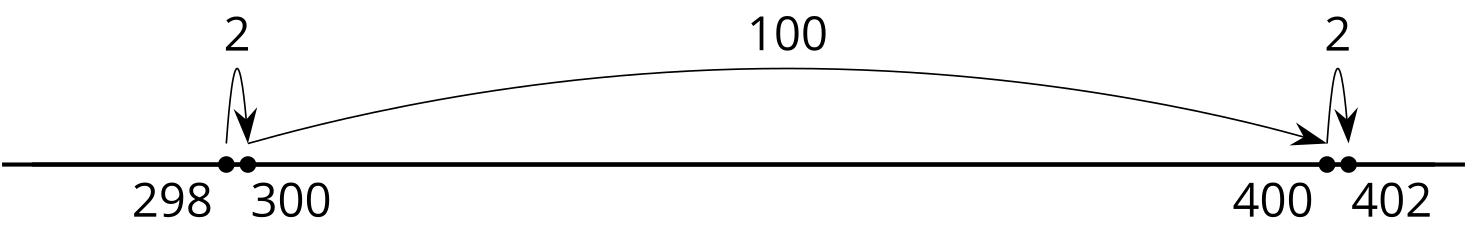 Explica cómo pensó Jada.Jada dice que no se puede encontrar el valor de  descomponiendo porque no hay decenas. ¿Estás de acuerdo con Jada? Usa bloques en base diez, diagramas u otras representaciones para mostrar cómo pensaste.2 Encuéntralo a tu maneraStudent Task StatementEncuentra el valor de cada expresión de una manera que tenga sentido para ti. Muestra cómo pensaste. Organiza tus ideas para que los demás puedan entenderlas.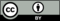 © CC BY 2021 Illustrative Mathematics®